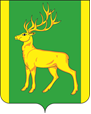 РОССИЙСКАЯ  ФЕДЕРАЦИЯИРКУТСКАЯ  ОБЛАСТЬАДМИНИСТРАЦИЯ МУНИЦИПАЛЬНОГО ОБРАЗОВАНИЯКУЙТУНСКИЙ РАЙОНП О С Т А Н О В Л Е Н И Е«04 »августа 2021  г.                             р.п. Куйтун                                                   №    1120-п       О проведении межведомственного профилактического мероприятия «Каждого ребенка за парту»      В целях осуществления координации деятельности органов и учреждений системы профилактики безнадзорности и правонарушений несовершеннолетних на территории муниципального образования Куйтунский район по обеспечению контроля за посещением несовершеннолетними учебных занятий в общеобразовательных организациях, принятию мер по организации  их занятости, выявлению несовершеннолетних, находящихся в социально опасном положении, в соответствии со ст. 15 Федерального закона  от 06.10.2003 г. № 131-ФЗ «Об общих принципах организации местного самоуправления в Российской Федерации», Федеральным законом от 24.06.1999 г. № 120-ФЗ «Об основах  системы профилактики  безнадзорности и правонарушений несовершеннолетних», ст. 9 Закона Иркутской области от 05.03.2010 г. № 7-ОЗ «Об отдельных мерах по защите детей от факторов, негативно влияющих на их физическое, интеллектуальное, психическое, духовное и нравственное развитие в Иркутской области», руководствуясь  ст. 37,46 Устава муниципального образования Куйтунский район, администрация муниципального образования Куйтунский район:П О С Т А Н О В Л Я Е Т:         1.   В период с 23 августа 2021 года по  10 октября 2021 года провести на территории муниципального образования Куйтунский район межведомственное профилактическое мероприятие «Каждого ребенка за парту».         2. Утвердить план мероприятий по проведению межведомственного профилактического мероприятия «Каждого ребенка за парту» на территории муниципального образования Куйтунский район (Приложение 1).         3.   Организационному отделу управления по правовым вопросам, работе с архивом и кадрами администрации муниципального образования Куйтунский район (Рябикова Т.А.):- разместить настоящее постановление в сетевом издании «Официальный сайт муниципального образования Куйтунский район» в информационно-телекоммуникационной сети «Интернет» куйтунскийрайон.рф.- опубликовать настоящее постановление в газете «Вестник Куйтунского района».       4.      Настоящее постановление вступает в силу со дня его подписания.       5.  Контроль за исполнением настоящего постановления возложить на заместителя мэра по социальным вопросам администрации муниципального образования Куйтунский район Кравченко О.Э.Мэр муниципального образования  Куйтунский район                                                                                            А.П. Мари